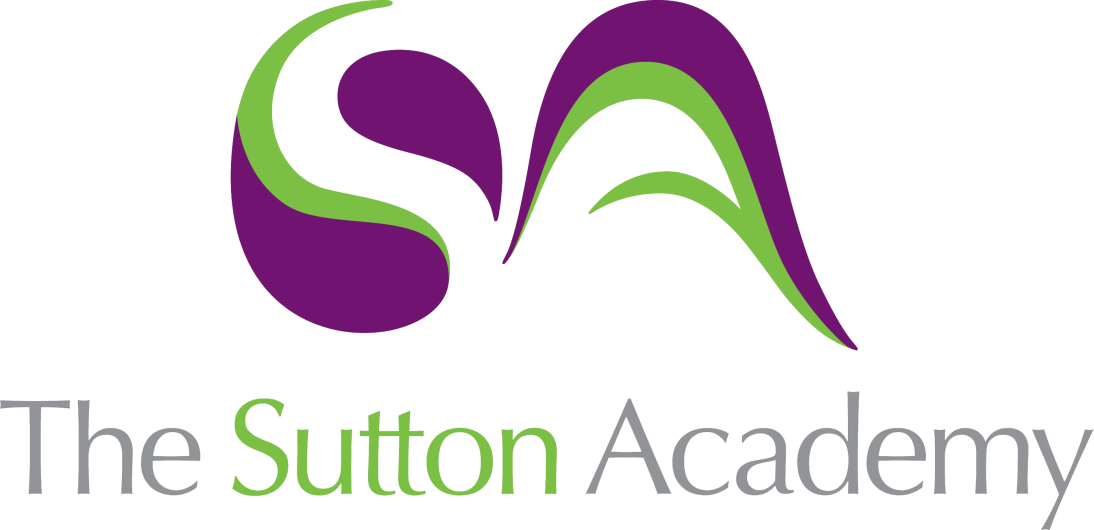 Knowledge Rich Curriculum Plan Y8 Unit 3En mi colegioFocus Skill: Writing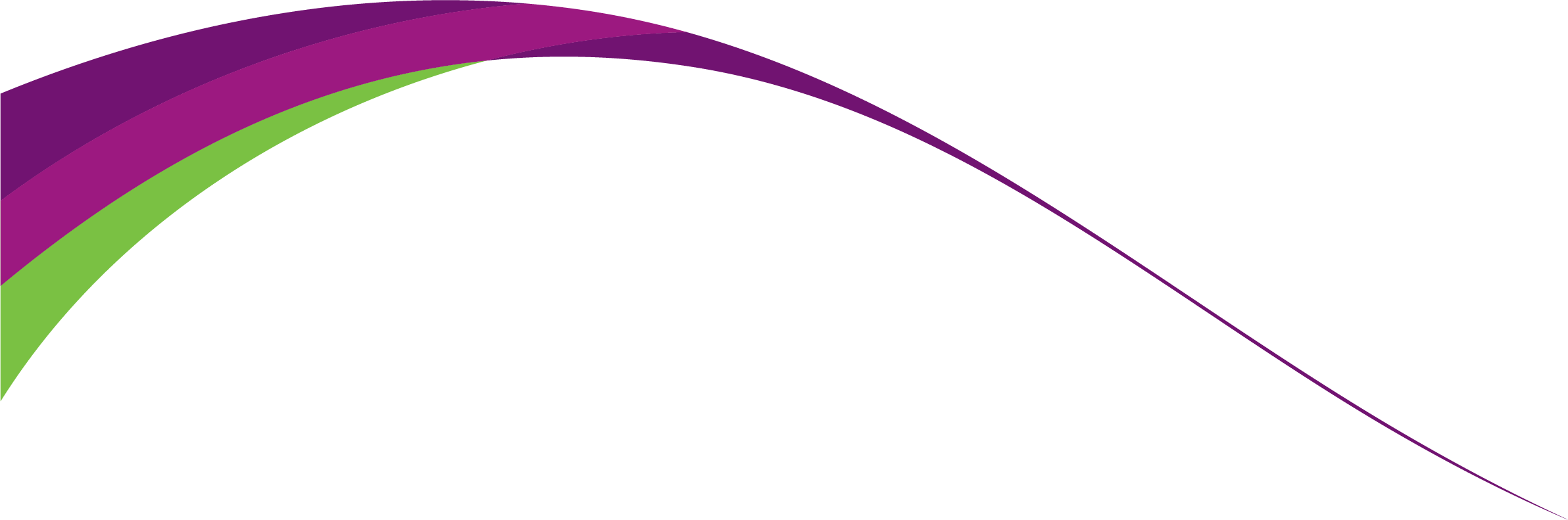 Lesson/Learning Sequence Intended Knowledge:Students will know…Tiered Vocabulary Prior Knowledge:In order to know this students, need to already know…Assessment Lesson 1 El uniformeHow to describe their school uniform using 14 items of vocab for clothes – see KO and 10 adjectives – see KO. Llevo = I wear / llevamos = we wear Tengo que = I have to / Tenemos que = We have to MandatoryProgressiveEmblemItems of clothing ColoursAdjectives to describe clothingThe rule for adjectival agreementsHow to conjugate the verb llevarReading tasksListening tasksLesson 2 Uniforme ventajas y desventajasHow to describe the advantages and disadvantages of their school uniformEstoy a favor = I’m in favourEstoy en contra = I’m againstDebate Items of clothing Adjectives to describe clothing5 higher level opinion phrasesMWBsWriting tasksLesson 3 Cuando era jovenHow to describe their school uniform from primary school using the imperfect tenseElegant How to conjugate the imperfect tenseHow to conjugate the verb llevar in the imperfect tenseItems of clothing ColoursAdjectives to describe clothingThe rule for adjectival agreementsMWBsWhole Class Feedback – Translation tasksLesson 4 El uniforme en mi escuela primariaHow to compare their uniform now with their uniform in primary schoolMás … que = more … thanMenos … que = less … thanEraHow to conjugate the imperfect tenseHow to conjugate the verb llevar in the imperfect tenseItems of clothing ColoursAdjectives to describe clothingThe rule for adjectival agreementsMWBsTranslation tasksLesson 5 Parar y pensarTBCTBCLesson 6 Mi uniforme ideal How to describe their uniform using the conditional tenseHow to conjugate the conditional tenseIdealConditional tenseLlevar = to wearItems of clothing ColoursAdjectives to describe clothingThe rule for adjectival agreementsMás … que = more … thanMenos … que = less … thanMWBsWhole Class Feedback – Writing tasksLesson 7 Las reglas de mi instiSe debe = you shouldNo se debe = you shouldn’t6 things you should do in school – see KO6 things you shouldn’t do in school – see KOAyuda con el trabajo = it helps with workLimita la individualidad = it limits individualityMejora la disciplina = it improves discipline11 adjectives to describe school rules – see KOProhibitedUnjustA range of infinitives – see KOReading tasksListening tasksLesson 8 Problemas de mi instiNot planned yetLesson 9 Las diferencias entre mi insti y mi escuela primariaHow to describe the differences between their school now and their primary school using comparativesHow to use comparativesHow to conjugate the present and imperfect tensesReading tasksListening tasksLesson 10Parar y pensarTBCTBC